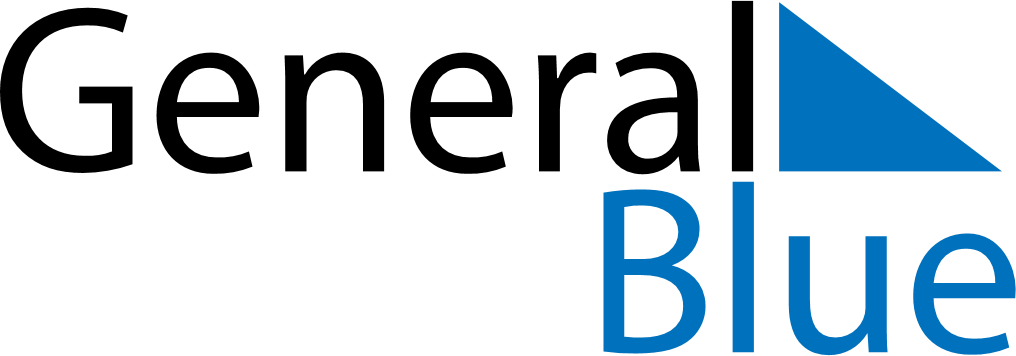 May 2019May 2019May 2019VietnamVietnamMONTUEWEDTHUFRISATSUN12345Labour Day6789101112Dien Bien Phu Victory Day13141516171819President Ho Chi Minh’s Birthday
Buddha’s Birthday202122232425262728293031